Общие рекомендацииПРАВИЛА ДЛЯ НАШИХ РОДИТЕЛЕЙ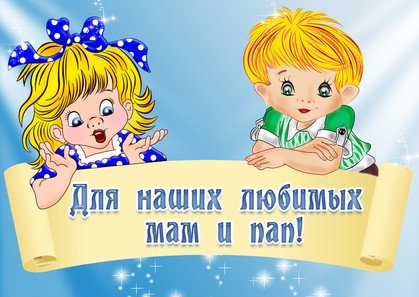 Уважаемые родители!В нашем детском саду мы заботимся о Ваших детях, их безопасности и развитии.Поэтому просим и Вас соблюдать некоторые правила, которые помогут сделать посещение детского сада всегда приятным событием для Вашего ребенка. ОБЩИЕ РЕКОМЕНДАЦИИ*** Не забывайте, что в дошкольном учреждении существует ежемесячная оплата за содержание ребенка в детском саду. Просим Вас оплачивать квитанцию в установленные сроки, до 20 числа каждого месяца, согласно договору.Об оплате читайте *** В нашем дошкольном учреждении принято вежливо обращаться друг с другом, поэтому к педагогам группы независимо от их возраста необходимо обращаться на Вы, по имени и отчеству, и учить этому своих детей.Их «тети» в нашем детском саду не работают!*** Прием детей осуществляется с 8.00 до 8.30 ежедневно, кроме выходных и праздничных дней.Своевременный приход в детский сад – необходимое условие правильной организации воспитательно-образовательного процесса.*** Утром родители обязаны передать ребенка лично воспитателю, а вечером обязательно подойти к воспитателю и сказать, что Вы забираете ребенка из детского сада.*** О невозможности прихода ребенка в детский сад по болезни или другой уважительной причине просим сообщать воспитателю до 9 часов утра по контактному телефону, а в случае прихода в детский сад после болезни или отпуска – накануне до 12 часов.*** Ребенок, не посещающий детский сад более 3-х дней, должен иметь справку от врача.Родители, помните! Вы обязаны привести здорового ребенка!Недолеченный ребенок не только заболеет сам, но и заразит здоровых детей!И, если «сопельки» и кашель Вас, как маму, не пугают, то у другой мамы может быть свое, отличное от Вашего, мнение. *** Перед тем, как вести ребенка в детский сад, проверьте, правильно ли он одет, соответствует ли его костюм времени года и температуре воздуха. В правильно подобранной одежде ребенок свободно двигается, меньше утомляется. Проследите, чтобы одежда ребенка не была слишком велика и вместе с тем не сковывала движений ребенка. Особое внимание обратите на обувь. Она должна быть легкой, теплой и точно соответствовать размеру ноги. Проверьте застежки и шнурки. Они должны быть такими, чтобы ребенок мог самостоятельно ими пользоваться.  В групповом помещении не допускается ношение обуви без задников (шлепанцы).Уважаемые родители! Тапочки оставьте для дома. Дети, конечно, чувствуют себя здесь в домашней обстановке, но обувь пусть будет «не тапочки».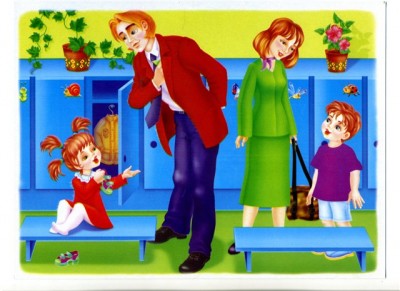 Требования к внешнему виду детейОпрятный вид, застегнутая на все пуговицы одежда и обувь; Умытое лицо; Чистые нос, руки, подстриженные ногти; Подстриженные и тщательно расчесанные волосы; у девочек прическа закрепляется резинками, бантами и т.п.Чистое нижнее белье; Наличие достаточного количества носовых платков. Носовой платок необходим ребенку как в помещении, так и на прогулке. Сделайте на одежде удобные карманы для его хранения.Для создания комфортных условий пребывания ребенка в детском саду необходимо:В шкафу должны быть маечки, трусики, запасные колготки, носочки, сменный комплект одежды, если произойдет "авария" за приемом пищи. Дети… – народ самостоятельный. Обязательно проверяйте опрятность вещей, не забывайте забирать в стирку пижаму и спортивную форму, ну, а про ежедневную смену одежды мы даже не упоминаем. Одежда для пребывания в группе. Не допускается ношение одной и той же пары джинсов, брюк как на прогулке, так и в помещениях детского сада.Два пакета для хранения чистого и использованного белья.Расческа (независимо от длины волос).Спортивная форма и обувь на резиновой подошве для занятий физической культурой.Белье, одежда и прочие вещи могут быть промаркированы.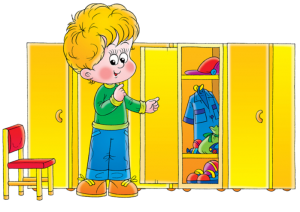 В дошкольное учреждение СТРОГО ЗАПРЕЩЕНО приносить острые, колющие, режущие предметы (ножницы, ножи, спицы, булавки, гвозди, проволоку, зеркальце, стеклянные флаконы, пузырьки, металлические игрушки, шпаги, сабли, зажигалки и т.д.). Наличие таких предметов опасно не только для Вашего ребенка, но и для других детей, посещающих группу. Поэтому обязательнопроверьте карманы Вашего ребенка перед уходом его в детский сад.Настоятельно не рекомендуем надевать ребенку золотые и серебряные украшения.Также просим не давать ребенку жевательную резинку, конфеты, печенье и любые продукты питания, витамины, таблетки и другие лекарства, косметику и компьютерные игры и любую ценную игрушку, которую Вам жалко.  Если Вы считаете необходимым давать ребенку с собой какие–то лакомства, то, пожалуйста, ограничьтесь несколькими карамельками в фантиках и предупредите об этом воспитателя.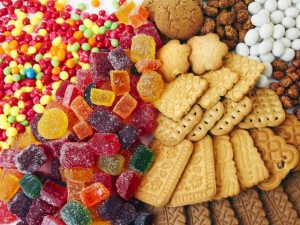 В группе детям не разрешается бить и обижать друг друга; брать без разрешения вещи со стола воспитателя, даже свои, брать без разрешения личные вещи, в том числе и принесенные из дома игрушки других детей; портить и ломать результаты труда других детей. Детям не разрешается «давать сдачи», так же, как и нападать друг на друга. Это требование продиктовано соображениями безопасности ребенка.Не забывайте обращать внимание на рукотворный труд ребенка (рисунки, поделки), хвалить ребенка.Посещение занятий родители могут осуществить в любое время, поставив в известность воспитателя, его проводящего, за день. Сменную обувь одевать не обязательно, но про бахилы помните! На родительских собраниях обсуждаются общие вопросы не потому, что нечего сказать о каждом, а только из-за этических соображений.  Спорные и конфликтные ситуации нужно разрешать в отсутствие детей. Если Вы не смогли решить какой-либо вопрос с педагогом группы, обратитесь к заведующей. В присутствии ребенка не следует обсуждать педагогов дошкольного учреждения с родственниками или знакомыми. Уважаемые родители!Администрация несет за жизнь ребенка ответственность с 8.00 до 17.00 часов, а после…Если Вы пришли в 17.20, и Вам хочется погулять и пообщаться с воспитателем, этак до 17.30, постарайтесь свои желания сдерживать, так как у воспитателей рабочий день до 17.00.ПОМНИТЕ: как только Вы пришли за ребенком, воспитатель снимает с себя ответственность за него! 

 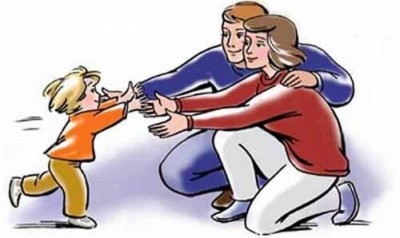 Каждый воспитанник имеет право на отпуск в размере 75 календарных дней, с сохранением места в детском саду по заявлению родителей.